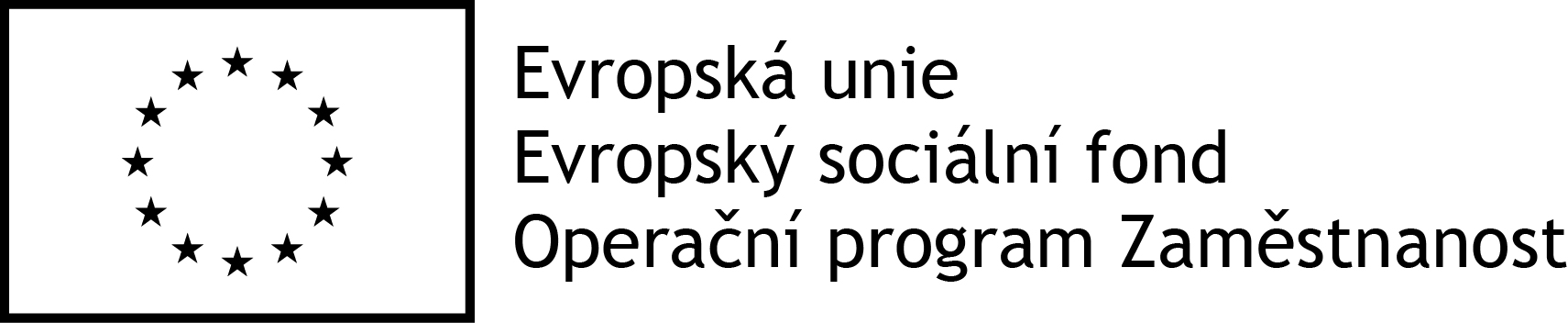 Název projektu: 	Komunitní plánování sociálních služeb na OtrokovickuRegistrační číslo: 	CZ.03.2.63/0.0/0.0/16_063/0006592Název aktivity: 		Setkání pracovní skupiny SeniořiTermín konání:	05.6.2019 v 12,30 hod, MěÚ Otrokovice, budova 2, zasedací místnost č. 225Květoslava Horáková – Město Otrokovice – Je potřeba aby poskytovatelé mapovali dostupnost či nedostupnost služeb a poptávku po sociálních službách a v případě nedostupnosti služeb dalo vědět nám na město a ještě lépe na Zlínský kraj.. Jarmila Kovalová – KD Trávníky – Všechno funguje dobře; Měli domluvený penzion pod přehradou na Horní Bečvě na ozdravný pobyt, ale v květnu ho zavřeli. Neví, jestli se jim podaří sehnat něco jiného; Příští středu jedou na zájezd do Třebíče.Jana Šuranská – Charita Otrokovice – Za pečovatelskou službu mají plnou kapacitu. Šetří na elektrokolo. Možná, pokud se podaří, tak by na to mohli během prázdnin našetřit; Jinak zatím nic úplně nového nemají; Výhoda je mít pracovnici na dohodu, která může v případě potřeby zastupovat.Irena Horková - Pečovatelská služba Napajedla - Začínají mít letní provoz. Protože se začínají vybírat dovolené, jsou teď v menším počtu; Podařilo se dohodnout se zřizovatelem, městem Napajedla, že potřebují nové vozidlo. Auto bude speciálně upravené pro invalidy. Auto se zdražilo díky nějaké nové emisní normě.Kristýna Horáčková – Včelka senior care – Díky velké poptávce ve Zlíněn navyšovali počet pracovníků. Mají mnoho zájemců, kteří potřebují celodenní péči. Bohužel mnoho lidí musí dávat do pořadníku. Darina Reiterová – Senior Otrokovice pečovatelská služba – Nabírají klienty na ranní směnu, protože prostor mají. Snaží se soustředit spíše na hygienu než na úklidy. Kamil Hric – Město Otrokovice - Projektem Pilotní ověření sociálního bydlení, prošlo 28 domácností, z toho bydlí aktuálně 25. Plánujeme navázat podobným projektem Housing First, kde by podporu získalo dalších 12 domácností; Napočítali jsme ve městě asi 17 lidí bez domova, je to dobrý výsledek.Josef Zdražil – Město Otrokovice –. Připravujeme nový projekt, který se zaměří na podporu pečujících osob. Uděláme setkání na téma, co by bylo užitečné pro pečující osoby, síť služeb i organizace. Budou se pravděpodobně organizovat nějaké svépomocné skupiny a individuální podpora; Byli jsme v Barceloně na studijním pobytu, kde chválili koncept Housing First jako dobré řešení. Mají pocit, že nemají dost finančních prostředků na podporu bydlení. V podstatě jsou na tom podobně jako my v ORP. Dokument komunitní plán sociálních služeb ve verzi k připomínkování plánujeme zveřejnit 18.6. 2019. K připomínkování bude do 19.7.2019, což by měl být dostatečný čas na prostudování dokumentu a formulaci připomínek. Do 31.7.2019 plánujeme vypořádat připomínky. Dokument bude v září předložen orgánům KPSS na Otrokovicku ke schválení, aby mohl být následně předán obcím ke schválení v jejich orgánech.Zároveň chceme pracovat na akčním plánu KPSS Na Otrokovicku na rok 2020. Cílem je schválit AP na rok 2020 na lednovém setkání pracovních skupin.Další setkání PS Senioři proběhne 18.9.2019Zapsal: Pavel Vrana